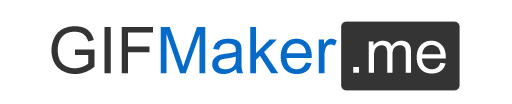 Graphics Interchange Format (GIF) ονομάζεται μέθοδος συμπίεσης ή/και κωδικοποίησης γραφικών στους υπολογιστές, καθώς και ο αντίστοιχος τύπος αρχείου (μορφότυπο) εικόνας που παράγεται μέσω αυτής. Αναπτύχθηκε από την αμερικανική εταιρεία CompuServe και παρουσιάστηκε το 1987. Για αρκετά χρόνια ήταν ο πλέον διαδεδομένος τύπος γραφικών. Διακρίνονται δύο εκδόσεις αρχείων GIF: η αρχική έκδοση GIF87a του 1987 και η νεότερη βελτιωμένη έκδοση GIF89a που παρουσιάστηκε τον Ιούλιο του 1989. Υποστηρίζει μέχρι 256 χρώματα, με 1-8 bits ανά pixel, καθώς και δυνατότητα αποθήκευσης πολλαπλών εικόνων στο ίδιο αρχείο. IntroductionGIFMaker.me allows you to create animated gifs, slideshows, and video animations with music online freely and easily, no registration required.With GIFMaker.me, you can create animated icons and avatars of yourself on Internet forums and discussion boards, share multiple screenshots in one URL, play a gif online with sound, or share your life moments with your friends on Facebook.In addition, you can reduce the file size of a gif, resize a gif, reverse a gif, merge / join two or more gifs into one gif online, or split a gif into separate frames.Regardless of whether you are a professional designer, photographer or simply an amateur, GIFMaker.me is designed for you, just take photos with your digital camera or mobile phone such as iPhone, touch up them with Adobe Photoshop or other photo editing software, apply filters and effects to your photos with Instagram or other similar programs, then combine them into funny animations with GIFMaker.me!After you created a gif, you can crop, resize, rotate and compress this animated gif file( or any other JPEG, PNG and BMP images ) at ResizeImage.net, you can even remove the background from an image to make it transparent!This animation maker works on Windows, Mac and Linux, the only thing you need is a Web browser with flash player installed.Useful VocabularyUpload  = Μεταφέρω ηλεκτρονικά δεδομένα (ανεβάζω)Image = ΕικόναControl panel = εργαλειογραμμήPreview = προεπισκόπηση (βλέπω κάτι πριν το δουν άλλοι)Animation = κινούμενα σχέδια (απεικόνιση)Speed = ΤαχύτηταMillisecond = χιλιοστό δευτερολέπτουRepeat times = Φορές επανάληψηςMusic URL  (optional, YouTube only)Music = μουσικήURL (Uniform Resource Locator) - A universal address for resources on the internet, which is most commonly used for websites. = ……………………………………………………………………………………………Optional = προαιρετικός –ή – όOnly = μόνοBegin time in seconds = Χρόνος έναρξης σε δευτερόλεπταCreate = δημιουργώFrame = πλαίσιο / κορνίζαResize = αλλαγή διαστάσεων / μεγέθουςSplit = διαχωρισμός / διαίρεση